Про створення комісії з питань безоплатної передачі в комунальну власність територіальної громади міста мережі водопостачання, які побудовані поза межами земельної ділянки по вул. Кармелюка, 3Д товариства з обмеженою відповідальністю «Трансміськбуд»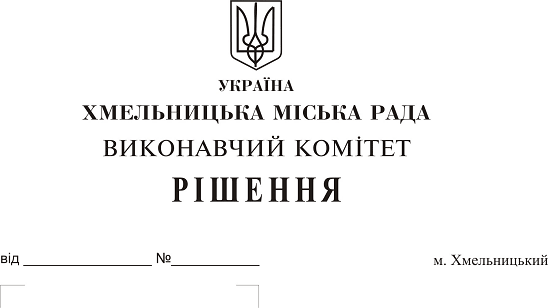 На виконання рішення двадцять п’ятої сесії міської ради від 10.10.2018 № 119, керуючись Законом України «Про передачу об’єктів права державної та комунальної власності», Законом України «Про місцеве самоврядування в Україні», рішенням сорок другої сесії міської ради від 17.09.2014 № 17, виконавчий комітет міської ради В И Р І Ш И В :1. Створити комісію з питань безоплатної передачі в комунальну власність територіальної громади міста Хмельницького мережі водопостачання довжиною 360 м.п. діаметром 225 мм та довжиною 264 м.п. діаметром 315 мм, які побудовані відповідно до технічних умов №311 від 17.11.2015 поза межами земельної ділянки по вул. Кармелюка, 3Д загальною кошторисною вартістю 1120002 (один мільйон сто двадцять тисяч дві) гривні товариства з обмеженою відповідальністю «Трансміськбуд» у складі згідно з додатком.2. Контроль за виконанням рішення покласти на заступника міського голови           А. Нестерука.Міський голова 									О. СимчишинДодаток до рішення виконавчого комітету  міської ради від 22.11. 2018 року № 942Складкомісії з питань безоплатної передачі в комунальну власність територіальної громади міста Хмельницького мережі водопостачання довжиною 360 м.п. діаметром 225 мм та довжиною 264 м.п. діаметром 315 мм, які побудовані відповідно до технічних умов № 311 від 17.11.2015 поза межами земельної ділянки по вул. Кармелюка, 3Д загальною кошторисною вартістю 1120002 (один мільйон сто двадцять тисяч дві) гривні товариства з обмеженою відповідальністю «Трансміськбуд»Голова комісії: НестерукАнатолій Макарович -			заступник міського голови.Заступник голови комісії:ПутінВолодимир Васильович -	заступник	начальника управління житлово-комунального господарства Хмельницької міської ради.Секретар комісії:ПасічникНаталія Миколаївна -		головний спеціаліст відділу з експлуатації та ремонту житлового фонду управління житлово-комунального господарства Хмельницької міської ради.Члени комісії:БабійГанна Григорівна -	начальник відділу фінансів галузей виробничої сфери фінансового управління Хмельницької міської ради;ГончарукТамара Данилівна -	директор товариства з обмеженою відповідальністю «Трансміськбуд»;КшемінськаВалентина Степанівна -	заступник начальника управління комунального майна - начальник відділу приватизації комунального майна Хмельницької міської ради;Кавун Віталій Борисович - 	директор Хмельницького міського комунального підприємства «Хмельницькводоканал»;ПоліщукТетяна Миколаївна -	начальник управління капітального будівництва департаменту архітектури, містобудування та земельних ресурсів;ЛуковОлександр Васильович -	начальник управління з питань  екології та благоустрою міста;ПевнєвОлег Віталійович - 	депутат міської ради, голова постійної комісії з питань роботи житлово-комунального господарства, приватизації та використання майна територіальної громади міста (за згодою);ШаповалОлександр Іванович - 		начальник Хмельницького бюро технічної інвентаризації.Керуючий  справами виконавчого комітету					Ю. СабійНачальник управління житлово-комунальногогосподарства										В. Новачок